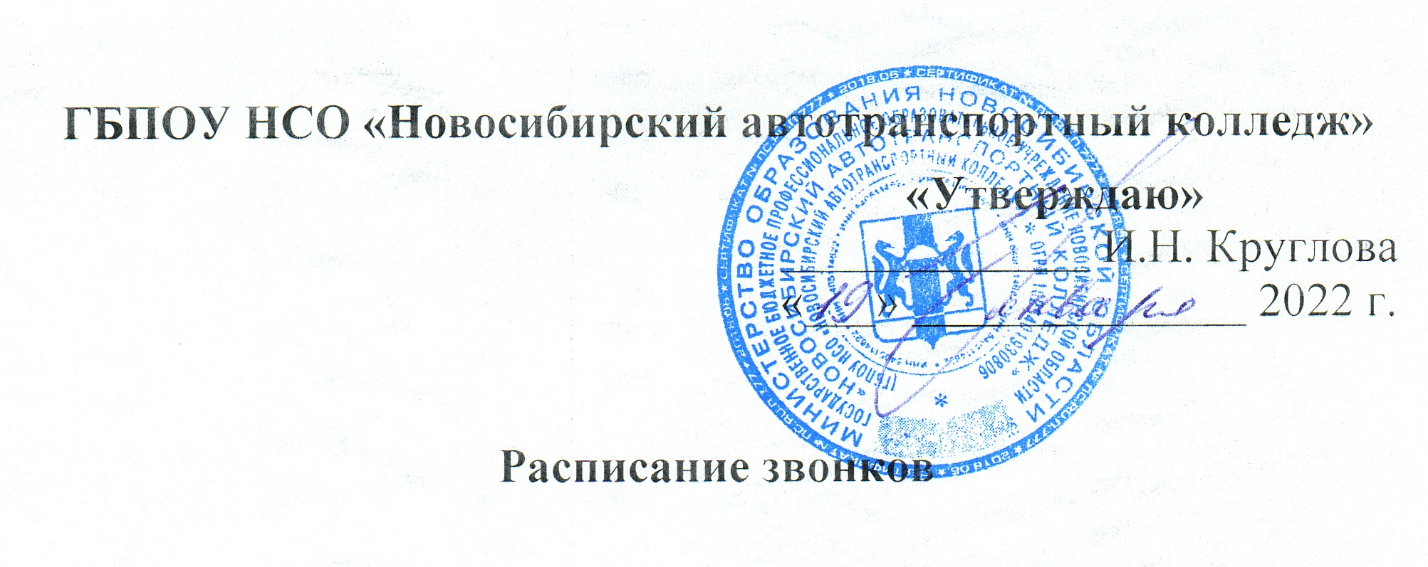 Аудитории №102, 105, 106, 107, 108, 109, 111, 112, 113, 114, 120, 121, 121аАудитории №102, 105, 106, 107, 108, 109, 111, 112, 113, 114, 120, 121, 121аАудитории 2-3 этажа,№ 116, мастерскиеАудитории 2-3 этажа,№ 116, мастерскиеI пара0830 – 1000I пара0830 – 1000II пара1015 – 1100II пара1015 – 1145Обед1100 – 1130II пара1015 – 1145II пара1130 – 1215Обед1145 – 1225III параIII пара1225 – 13551225 – 1355IV параIV пара1405 – 15351405 – 1535V параV пара1550 – 17201550 – 1720VI параVI пара1725 – 18551725 – 1855